RE: objednávka č. OV20210782ExterníDoručená pošta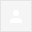 Dobrý den, 

děkujeme za Vaši objednávku a tímto ji potvrzujeme

S pozdravem a přáním hezkého dne




AMEDIS, spol. s r.o.
Bobkova 786
198 00 Praha 9

Mobil:   +420 
Tel:       +420 8:44 (před 1 minutou)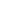 